ҠАРАР                                                                         ПОСТАНОВЛЕНИЕ№   7                                                                                            от  17 марта   2017года«  Об   отмене   постановление  №28П   от 03.09.2012г   «Об  утверждении  административного регламента  предоставления   муниципальной  услуги «Регистрация  по  месту жительства(по месту  пребывания , снятие  с  учета  регистрации  граждан »          В  соответствии  с Федеральным законом от 06.10.2003г №131-ФЗ «Об  общих  принципах  организации  местного  самоуправления  в  Российской  Федерации», Федеральным  законом  от 27  июля  2010 года 3210-фз  «Об организации  предоставления  государственных  и  муниципальных услуг »  п о с т а н о в л я ю :1. Отменить   постановление   №28П  от  03  сентября  2012  года   «Об  утверждении  административного регламента  предоставления   муниципальной  услуги «Регистрация  по  месту жительства(по месту  пребывания , снятие  с  учета  регистрации  граждан »2.Обнародовать  данное  постановление  на  информационном стенде  и  официальном  сайте  Администрации сельского  поселения  Кузяновский   сельсовет  в  сети  интернетГлава   администрации :                                             А.М.Алтынбаев              Башкортостан Республикаhы Ишембай районы муниципаль районы Көҙән  ауыл советы ауыл биләмәhе хакимиәте 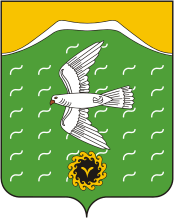 Администрация сельского поселения Кузяновский сельсовет муниципального района Ишимбайский район Республики БашкортостанСовет  урамы, 46, Көҙән  ауылы, Ишембай районы,  Башкортостан Республикаһы               453234          Тел.; 8(34794) 73-243, факс 73-200.Е-mail: kuzansp@rambler.ruул. Советская, 46,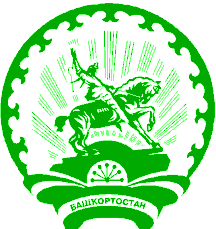                     с.Кузяново, Ишимбайский район,                        Республика Башкортостан                        453234Тел.; 8(34794) 73-243, факс 73-200.Е-mail: kuzansp@rambler.ru